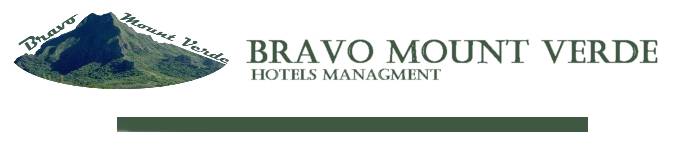 Dear Ms. / Mr. I have the pleasure to write, welcoming you and adding you among our valued customers, inviting you for a long lasting relationship.
We built up a good partnership with many tour operators and travel agents around the world and we wish to extend our cooperation with your esteemed company.
 Let me seize the opportunity to introduce ourselves. my name is Magy George I'm Director Of Business Development of Bravo Mount Verdy  Location:         Bravo Mount Verdy  located at  El Ahyaa  city 07 km from Hurghada  international airport AccessDistances from Hurghada to other Cities:To                                                                                 KmCairo		    				450Luxor             					280      Aswan                  				500Sharm El Sheikh  				800Accommodation / Rooms105 Rooms comfortably air conditioned rooms with high domes and vaults is ready to serve the guest as of 01/ 08 /2011  All our rooms have:Bathroom with showerInternational direct dial telephonesSatellite televisionMini RefrigeratorHair DryerA small terraceBuried amongst the tropical gardensRoom Facilities.International satellite TV Channels. Mini bar Hair dryerFull range of in rooms amenitiesPets  Not allowedBeachA beautiful 200 meter beach front area with walkways through an untouched natural landscape of sandy dunes and bays. Recreation and beach sports:A full range of sports Activity available on the beach escorted by a multilingual animation TeamFood & BeverageInternational Cusine served among the week serving Italian, French, Chinese, Turkish, Lebanese, Egyptian food in the main restaurant, while a specialty restaurant serves Fish and Italian pasta & PizaaRestaurants & Bars:  Main restaurant serving different buffet themes among the week in a cozy atmosphere rich international cuisine. Italian restaurant a la carteLobby bar & lounge , serving international cocktails in a very glamour atmosphere ,richA hut beach bar on the top natural hillA very charming English pub for dancing nightNight Life A daily program presented by the animation Team in conjunction with Belly dancing a Tanoora Show.By 11 PM, the discotheque presents its daily show with DJ and latest hitsFitness center:Workout room with steam Room and Turkish bathBeauty Salon:On site hair dressing and beauty treatmentsExcursions:On site travel office for a range of daily trips.Diving centerA purpose built center with divers bar overlooking the crystal clear water of the red sea. Snorkeling trips and diving courses available in all major languages. Private boats for daily diving and safaris. Equipment rental availableActivities:          children club in a very safety corner  A large swimming pool heated in winter, Jacuzzi , children pool overlooking a 200 meter natural beach health club , billiard, volleyball foot ball , court on beach , tennis court , tattoo corner.Others.Doctor in house 24 HourPharmacy 24 hourExcursion Shopping  ArcadeBeauty Salon 24 hour concierge service Parking areaThanks & Best Regards Magy Georges Member of the Board of Directors﻿Bravo Mount Verdy   
Sales office: 16 saad zaghloul street
                     from Kasr El Einy StreetTel & Fax : 02 27954496
Mobile: 0123638188 / 01502030465www.bravomountverde.comTel & Fax Hotel : 0653555606Email: bravov.sales@gmail.comReservation: bravohotel.reservation@live.com 
Cc: bravov.masterreservation@gmail.com 